  Gymnázium, Šrobárova 1, 042 23 Košice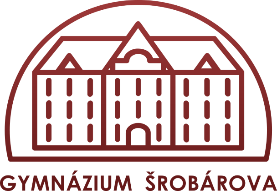 Príloha č. 2 výzvyŠpecifikácia predmetu zákazky – Potraviny pre celiatikovPodpis štatutárneho zástupcu:Pečiatka a podpis:Por. č.Druh tovaruMerná jednotkaPredpokladané množstvoJednotková cena bez DPH v EURCena spolu bez DPH v EURJednotková  cena s DPH v EURCena spolu s DPH v EUR1Cestovina bezlepkovákg3002Chlieb  z bezlepkovej múkyks         5003Krupica bezlepkovákg504Múka bez lepkukg3005Strúhanka bezlepkovákg206Tyčinka pre celiatikovks5007Smažený hrášokkg20Spolu: